Тема “Комнатные растения”Если у вас есть возможность, побывайте с ребенком в ботаническом саду, оранжерее или магазине «Цветы». Рассмотрите растения, прочитайте их названия, предложите ребенку повторить их.
 Привлеките ребенка к уходу за комнатными растениями у вас дома. Пусть он рыхлит землю, обтирает листья, поливает и опрыскивает растения.
 Предложите сыну или дочери задание на развитие фонематического восприятия. Пусть малыш подберет названия комнатных растений, которые начинаются со следующих звуков:
[к] (кактус, камнеломка, колеус);
[ф’] (фиалка, фикус);
[а] (алоэ, амариллис, азалия);
[б](бальзамин).
Пусть ребенок вспомнит названия комнатных растений, состоящие из двух (как-тус, ро-зан), трех (баль-за-мин, фи-ал-ка) и четырех слогов (бе-го-ни-я, а-за- ли-я).
 Помогите ребенку запомнить, что комнатные растения размножаются разными способами:
И черенками (герань);
листьями (фиалка);
воздушными корнями (хлорофитум);
корневищами (папоротник); клубнями (амариллис); детками (кактус).
Об одном из комнатных растений ребенок должен составить описательный рассказ по предложенному вами образцу.
(Это комнатное растение – амариллис. У него длинные, широкие темно-зеленые листья. Когда он цветет, у него появляется толстый прямой стебель, а на стебле – два крупных красных или оранжевых цветка. Размножается амариллис клубнями. Амариллис надо часто поливать, протирать его листья, рыхлить землю.)Выучите с ребенком небольшие стихотворения о комнатных растениях. Это задание будет способствовать развитию памяти, обогащению словаря по данной теме, совершенствованию звукопроизношения, развитию выразительности речи.
Усы нежны и тонки У нашей камнеломки.
К земле лишь прикоснутсяИ сразу приживутся.
Традесканцией зовусь я,
В светлом зале любо мне.
Занавесочкой зеленой
Я спускаюсь по стене.
Ежик зеленый в горшочке живет,
Ежик неделями воду не пьет.
Но зацветает всегда по весне
Кактус, растущий на нашем окне.
Вот цветет бегония,
Пышная красавица.
Красотой своей она
Во всем мире славится.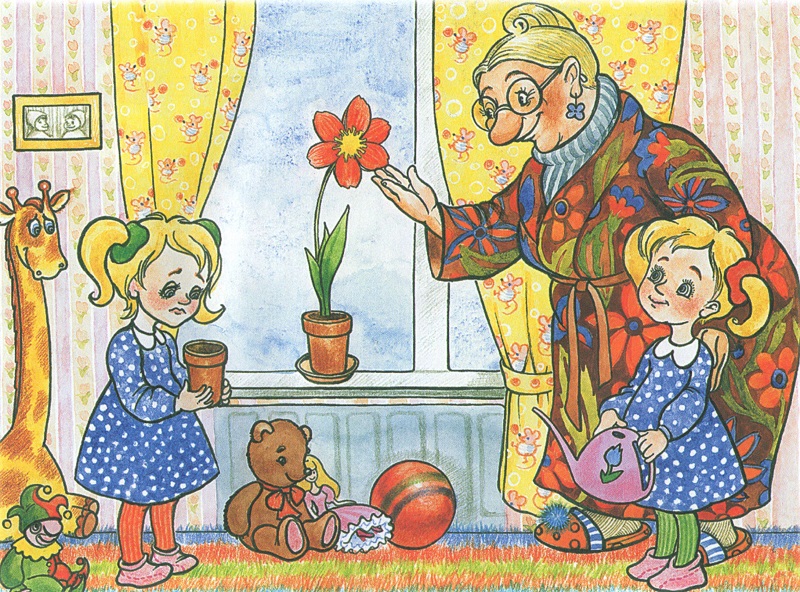 Поработайте над развитием связной речи ребенка, подготовьте с ним пересказ текста. Как всегда, сначала прочитайте сыну или дочери текст, затем задайте не-сколько вопросов, потом прочитайте текст еще раз, предупредив о том, что его нужно будет пересказать. Иллюстрация поможет ребенку успешно выполнить задание.
Аленький цветочек
Оля и Юля – близнецы. Они родились в один день. И вот им исполнилось шесть лет. Сестры получили много подарков. Мама подарила им куклу Барби. Папа – дом для нее. Дядя – мяч. Дедушка – книгу «Волшебные сказки». А бабушка при¬несла каждой девочке по маленькому горшочку с землей и сказала:
– Поставьте горшочки на окно, поливайте землю через день, и произойдет чудо.
Оля сделала все так, как сказала бабушка. А Юля про свой горшочек забыла. Через неделю в Олином горшочке появился зеленый росток, а через две недели в нем распустился прекрасный цветок на высоком стебле.
– Аленький цветочек! – закричала Оля.
Бабушка улыбнулась и сказала:
– Он отблагодарил тебя за заботу.
– А где же мой цветочек? – спросила Юля.
– А твой цветочек погиб, потому что ты не ухаживала за ним, – вздохнула бабушка.
Вопросы к тексту.
• О ком этот рассказ? (Это рассказ о сестренках Оле и Юле.)
• Какой из подарков для девочек-близнецов оказался самым интересным? (Самым интересным из подарков оказались два горшочка с землей.)
• О чем бабушка предупредила девочек? (Бабушка сказала, что землю в горшочках нужно поливать.)
• Что произошло с подарком бабушки? (У Оли в горшочке вырос прекрасный цветок, а цветок Юли погиб, потому что она не ухаживала за ним.)VN:F [1.9.22_1171]